19) UROLOGICKÁ GYNEKOLOGIE – INKONTINENCE MOČIMikce je složitý proces řízený centrem močení, které je uloženo v páteřní míše a centrem kontroly močení v mozkové kůřeKdyž se poruší tato centra dochází k inkontinenciInkontinence moči (UI - Urinary Incontinence) je nechtěný, samovolný vůlí neovlivnitelný únik moči, množství úniku je různé, inkontinence může potrápit jak ženy, tak mužeMezi nejčastější příčiny vzniku problémů spojených s inkontinencí je těhotenství a porod dítěte, menopauza či nadváhaAž 1/3 žen po vaginálním porodu trápí tento problémPodílí se na snížení kvality života - postihuje stále více žen, ale velké procento inkontinentních žen však nehledá pomoc a spoléhá se při zvládání inkontinence na vlastní metodyPŘÍČINY
cystitis, snížená kapacita měchýře, nádory, prolaps dělohy
úrazy
klimakteriumporucha mobility – neschopnost se rychle přesunout na wcvrozené vady, postižení CNSčetná těhotenství, porod -> děložní kontrakce, tlak břišního lisu a průchod hlavičky porodními cestami, zvyšují tlak na močovou trubici a měchýř. Svaly pánevního dna jsou více namáhány, roztahují se a uvolňují. Než se vše po porodu vrátí “do normálu”, nějakou dobu to trvá a ženy by neměly něco takového podceňovatRIZIKOVÉ FAKTORYPredispoziční faktory: pohlaví, rasa, genetikaVyvolávající faktory: porod, hysterektomie, vaginální a pánevní operace, úrazyPodporující faktory: menopauza, obezita, plicní onemocnění, kouření, zácpa, infekce, povolání, Dekompenzující faktory: stárnutí, demence, celková slabost, nemoc, prostředí, lékyTYPY STRESOVÁ INKONTINENCE= nedostatečné uzavírání močové trubice a při zvýšeném nitrobřišním tlaku dochází k nechtěnému úniku močidochází k úniku moči při zakašlání, smíchu, kýchnutí, tělesné aktivitě, zvedání těžkých předmětůTato forma inkontinence se vyskytuje nejčastěji u mladých žen, po porodu, v těhotenství nebo menopauzeURGENTNÍ INKONTINENCE= náhlé silné nucení na močení následované samovolným únikem močiběhem dne dochází k vyprazdňování po 2 hodinách a během noci vícekrát než 2x za nocdochází k velkým únikům močiJde o náhlý pocit, že se včas nestihnou dostat na toaletuUrgentní inkontinence je většinou zaviněna „abnormálně aktivním“ močovým měchýřem, který je příčinou nedobrovolných křečí ve svalovině stěny močového měchýřeČastou příčinou je infekce, která dráždí močový měchýř či močovou trubici nebo způsobují křeče ve svalech, jež vytlačují moč z močového měchýřePARADOXNÍ INKONTINENCE= dochází k ní při přeplněném močovém měchýři, ze kterého začne moč přetékat Je způsobena slabými svaly pánevního dna nebo překážkou v močové trubicipocit nedostatečného vyprázdnění močového měchýře, slabým proudem moči a častým močením malých porcíREFLEXNÍ INKONTINENCe= spontánní nevědomé vyprázdnění močového měchýře po jeho předchozím naplněníKapacita močového měchýře je využita pouze částečněVysoká četnost močení během dne, močový měchýř se nevyprazdňuje dostatečněNejčastěji lidé s poruchami CNSDIAGNOSTIKAfyzikální vyšetření = hodnotí se barva moči, množství, zápach a čirost, odběr venózní krve na zánětlivé markery (krevní obraz - leukocyty, CRP), kreatinin, urea, glykemie, mineralogram gynekologické vyšetření - vyšetřuje stav pánevního dna a pevnost pánevních svalů a zaměřuje na viditelné anomálie dolních močových cest a hodnotí se sestup rodidelurodynamické vyšetření, kde se zaznamenává tlak v močovém měchýři, v močové trubici. Především se zjišťuje kapacita močového měchýře, stahy jeho svaloviny, objem, uzavírající tlak v močové trubici, rychlost proudu moči a vymočený objem močizobrazovací metodymikční deník LÉČBA   Ženy by neměly spoléhat na samovolnou úpravu stavuDle příčiny a typu inkontinence Dle studií, při aktivním řešení problému inkontinence po porodu, dochází k naprostému zlepšení do 6 měsíců po porodufyzioterapie svalů pánevního dna - Kegelovy cviky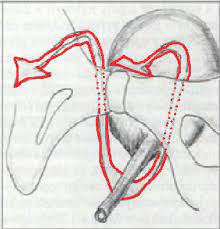 léky ze skupiny tzv. anticholinergik - tlumí nutkání k močení a tím se prodlužují intervaly mezi močením a zvětšuje se objem měchýře Elektrostimulace - sonda je umístěna přímo ve vagíně a způsobuje kontrakci svalů pánevního dnaChirurgická léčba – podle typuhypermobilita močové trubice nebo její pokles, jsou prováděny závěsné operaceEDUKACE PACIENTKY nacvičit rytmus pravidelného močení (každé dvě hodiny) a postupně prodlužovat intervaly mezi močenímdenní příjem tekutin (150-2000 ml/24 hod.)doporučit omezení příjmu kávy, čaje, alkoholu pro jejich diuretický účinek, zdůraznit význam zvýšené hygienické péče po každém močení, sledovat hrozící příznaky infekce močového měchýřezajistit vhodné pomůcky při inkontinenci (absorpční kalhotky, vložky, podložky), zajistit jejich výměnu, ošetřovat, případně naučit pacientku správně pečovat o kůži.POMŮCKYinkontinenční vložky – mají jinou savost než menstruačnísavé podložkyvložné plenyplenkové kalhotkyvenušiny koule – k posílení pánevního dnaSLOVNÍKUrea = močovinaUrina = močUrethra = moč. trubiceVesica urinaria= moč. měchýřUreter = močovodDysurie = bolestivé močeníPolakisurie = pálení při močeníAnurie = zástava močeníDiuréza = vylučování močiOligurie= snížená diuréza -> méně jak 500ml moči za denPolyurie = zvýšená diuréza -> více jak 2,5l za denHematurie = krev v močiProteinurie = bílkoviny v močiCystitis = zánět moč. měchýřeUretritis = zánět moč. trubiceProlaps = sestupCRP = C-reaktivní protein v krvi -> je produkován játry a jeho hladina stoupá ve chvíli, kdy v našem těle probíhá zánět